Уличное спортивное оборудованиеВ МДОУ «Детский сад № 75»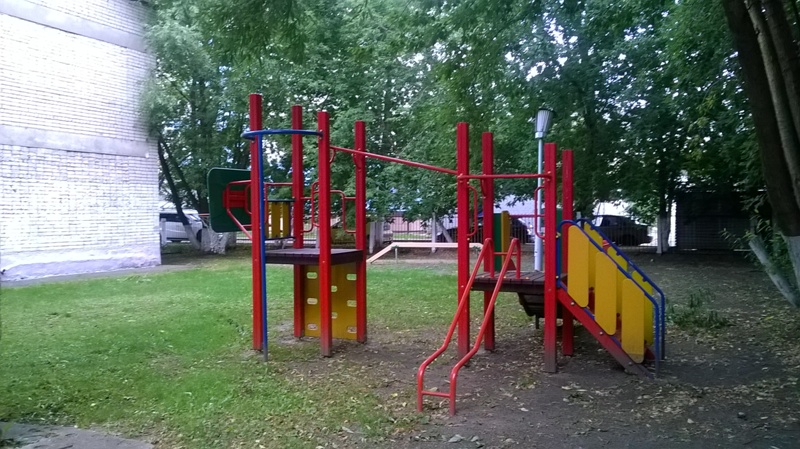 Спортивный городок на физкультурной площадке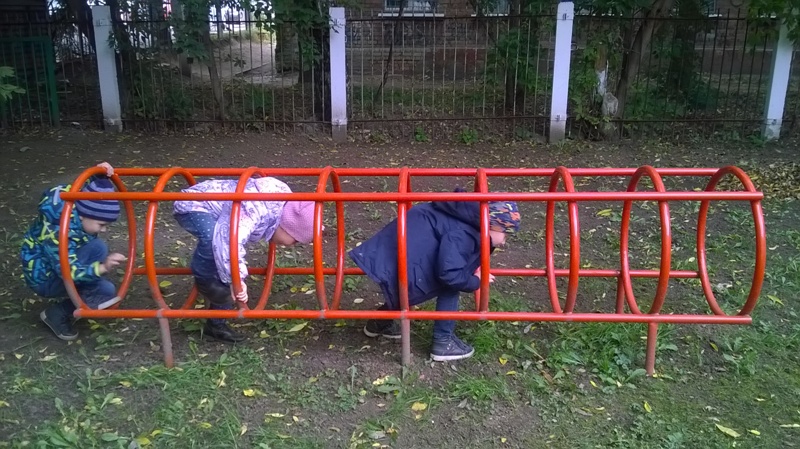 Спираль «Горизонт»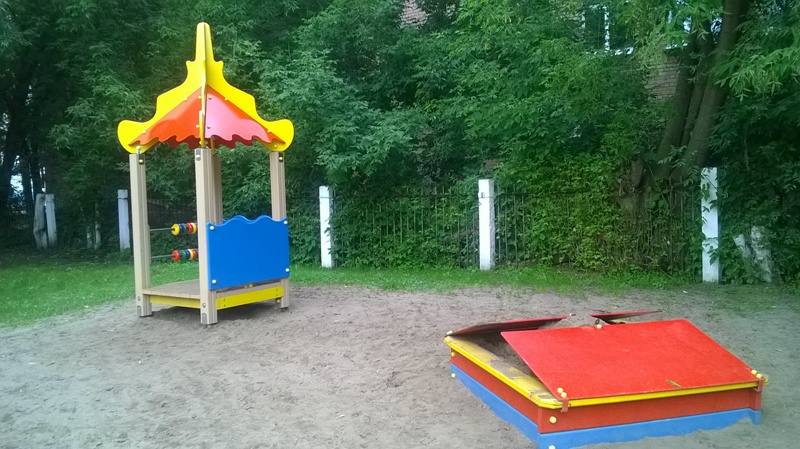 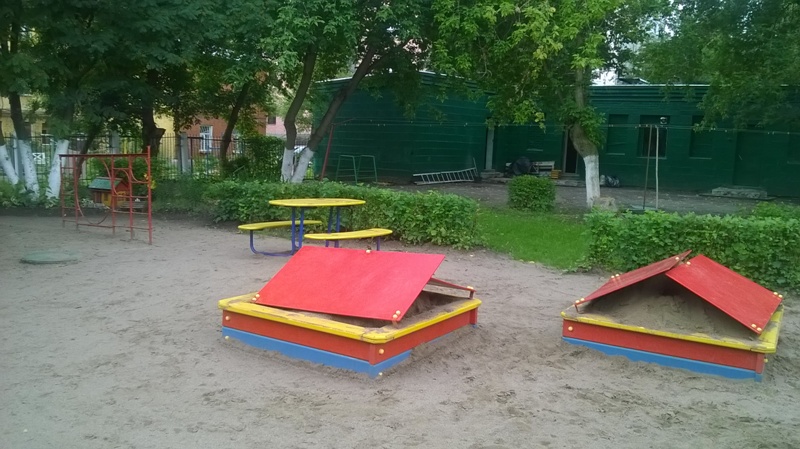 Песочницы на групповых территориях для развития мелкой моторики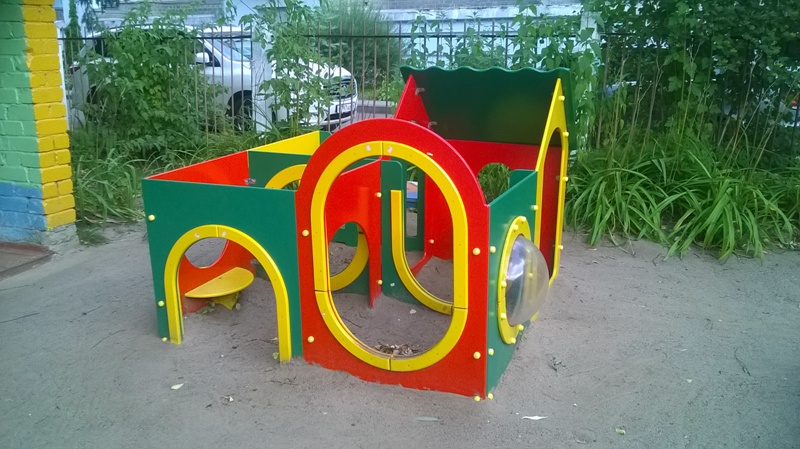 Лабиринт для развития пространственной ориентации и ловкости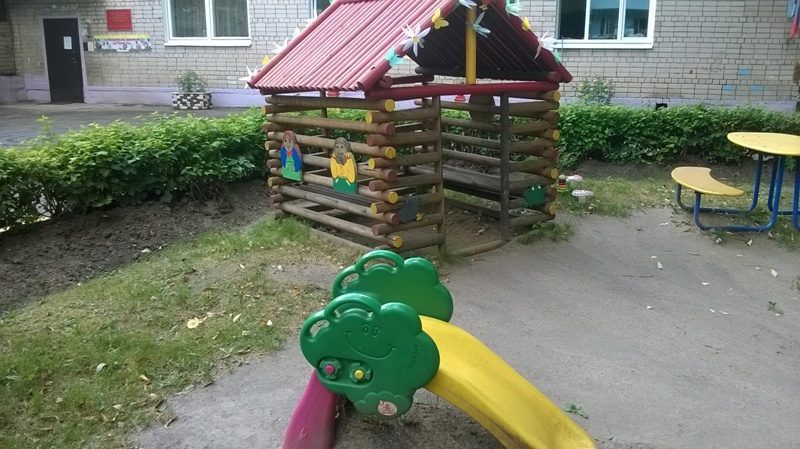 Горка для развития двигательной активности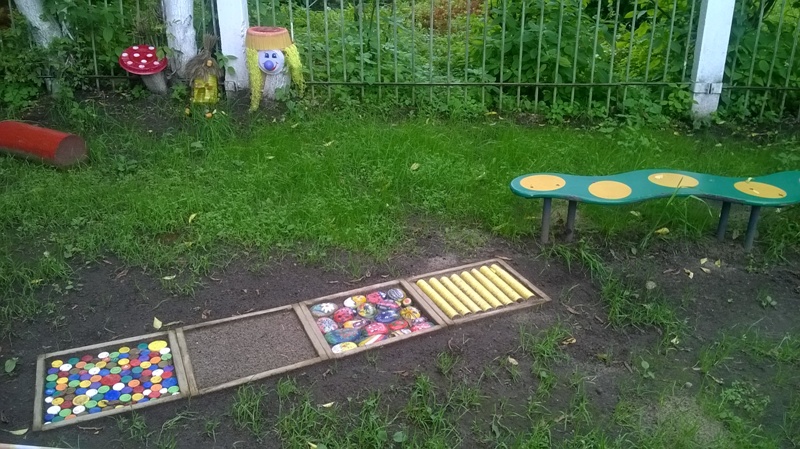 Дорожка для рефлекторного  массажа стоп в летний период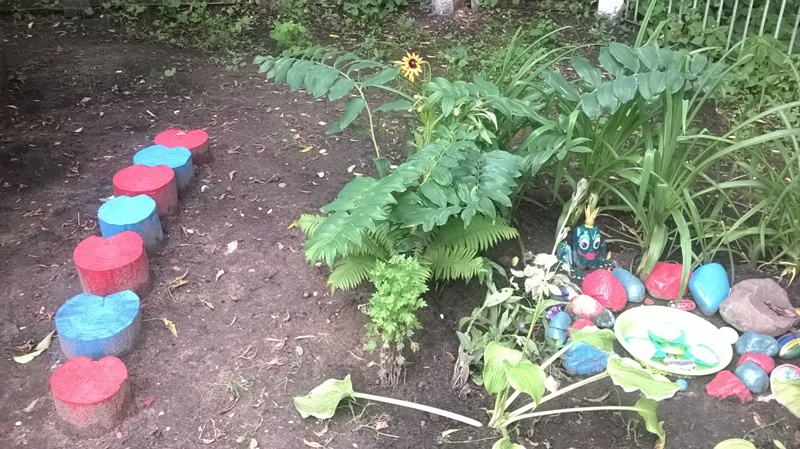 Дорожка-балансир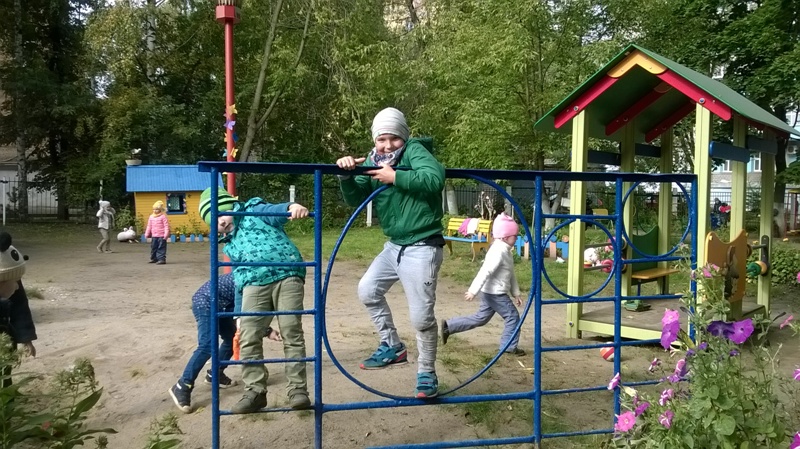 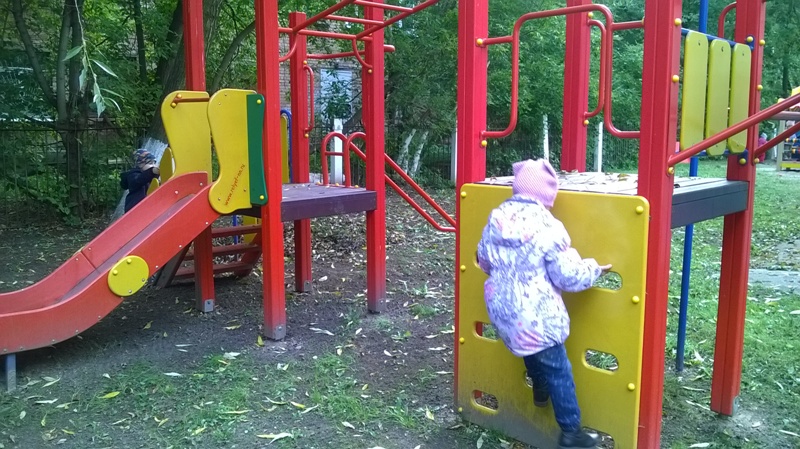 Учимся залезать и слезать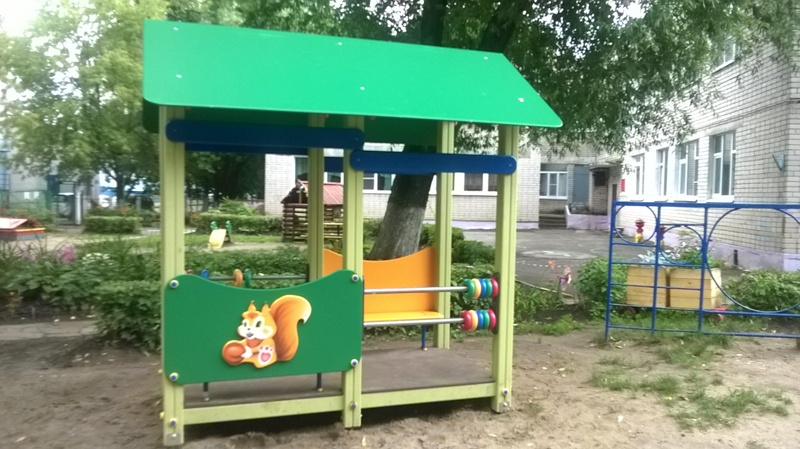 Зона отдыха и уединения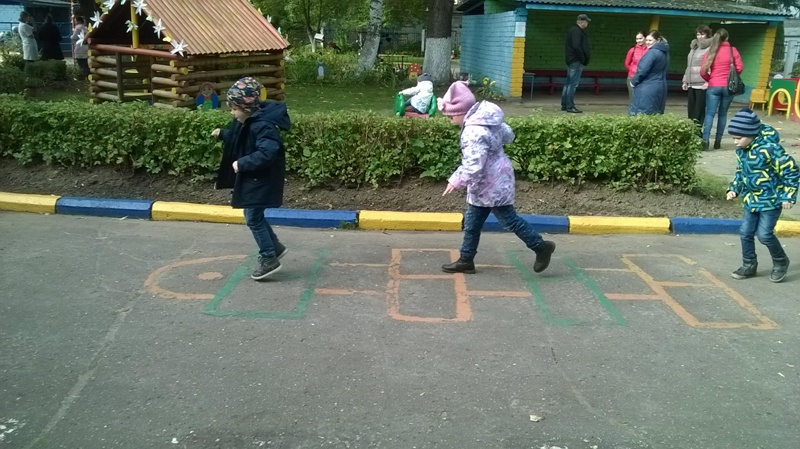 Играя, учимся прыгать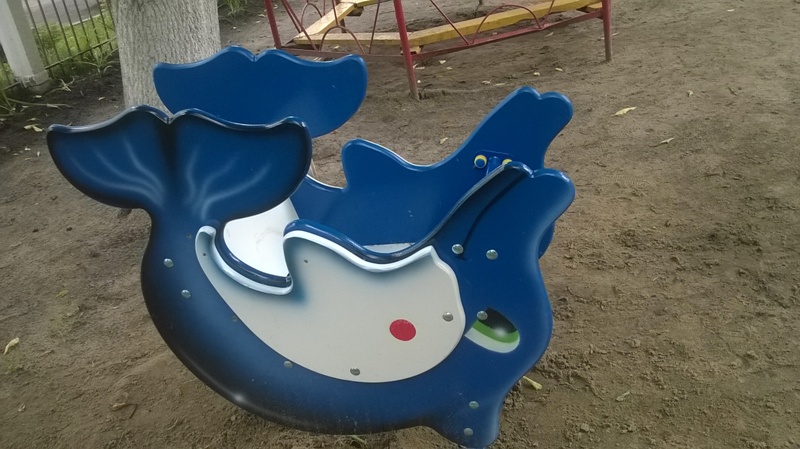 Качалка для развития вестибюлярного аппарата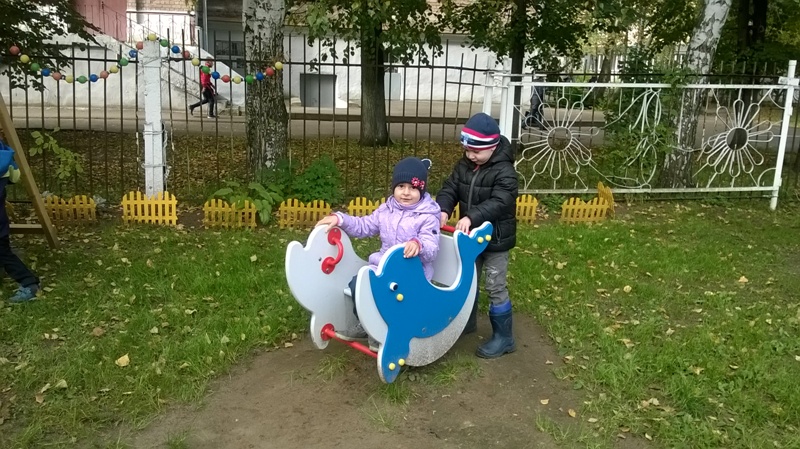 